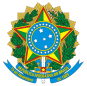 UNIVERSIDADE FEDERAL DE PELOTAS DESPACHOProcesso nº 23110.031638/2018-88Interessado: Seção de Projetos de InfraestruturaPrezado Eng.º João Luís Fernandes Ramos, Chefe da Seção de Instalações e Segurança;Comunico que já emiti a Anotação de Responsabilidade Técnica (ART) referente a orientação de segurança do trabalho para as atividades de manutenção do telhado do prédio do Lyceu Rio-Grandense, tendo a mesma sido encaminhada para pagamento através da Secretaria da Coordenadoria de Obras e Projetos para Estrutura Física (COPF/PROPLAN), conforme e-mail anexado ao processo.Em tempo, informo o número da ART supracitada: 10054249.Ressalto que, o registro definitivo da ART depende do pagamento de sua respectiva taxa. Desta forma, aguardo o trâmite interno de pagamento para, posteriormente, anexar a ART definitiva aos autos.Por fim, visando dar sequência ao acompanhamento técnico desta obra de manutenção, aguardo contato da Superintendência de Infraestrutura (SUINFRA), informando a data prevista para início das atividades.Permaneço a disposição.Atenciosamente.Alceu Lopes de Freitas JúniorEngenheiro de Segurança do TrabalhoSeção de Instalações e Segurança - COPF/PROPLANCriado por 80585825068, versão 5 por 80585825068 em 08/02/2019 11:33:55. Documento assinado eletronicamente por ALCEU LOPES DE FREITAS JUNIOR, Engenheiro de Segurança do Trabalho, em 08/02/2019, às 11:34, conforme horário oficial de Brasília, com fundamento no art. 6º, § 1º, do Decreto nº 8.539, de 8 de outubro de 2015.A autenticidade deste documento pode ser conferida no site http://sei.ufpel.edu.br/sei/controlador_externo.php?acao=documento_conferir&id_orgao_acesso_externo=0, informando o código verificador 0430847 e o código CRC DDB37015.Referência: Processo nº 23110.031638/2018-88SEI nº 0430847